Finance Services (813) 794-2268MEMORANDUMDate:	September 10, 2021To:	School Board MembersFrom:	Michelle Williams, Interim Director of Finance ServicesRe:	Attached Warrant List for the Week Ending September 14, 2021Please review the current computerized list. These totals include computer generated, handwritten, electronic funds transfer (EFT) and cancelled checks.Warrant Numbers 954771-955011……………………………………………………………………$7,000,973.35Electronic Fund Transfer Numbers 4935-4947………………………….……………………………$4,386,513.00Total Disbursements…………………………………………………………..........$11,387,486.35Disbursements by FundFund 1100……………………………………………….………………………………………....…..…..$977,617.27Fund 1300……………………………………………….……………………………...………………..$4,386,513.00Fund 2920……………………………………………………………………………...………………….......$2,000.00Fund 2925……………………………………………………………………………...………………............$3,000.00Fund 3721………………………………………..…….……………….…….……..……….….........….......$85,000.00Fund 3722……………………………………..…….……………….…….……..……….….........…..........$626,215.35Fund 3900……………………………………………………...…………………………...…..……...…......$35,563.90Fund 3904......………………………………………………...………………………...…..…………….....$668,297.41Fund 3905…....………………………………………………...………………………...…..…………....$1,979,430.55Fund 3928…....………………………………………………...………………………...…..……………….$20,540.81Fund 3932…………………………………….…….…….………………………..….……..…….……....$256,560.63Fund 4100………………………………………………………………………….……..……...…….......$508,133.19Fund 4210…………………………………………………………………………….……..……...…….....$31,583.29Fund 4260………………………………………………………………………….……..……...……...........$8,503.64Fund 4420………………………………………………………………………….……..……...……...........$8,675.00Fund 4430………………………………………………………………………….……..……...……....$1,296,508.13 Fund 7111………………………………………………………………………………………...…….$366,519.72Fund 7921………………………………………………………………………………………….…...$102,502.46Fund 7922…………………………………………………………………………………………….……..$989.43Fund 7923…………………………………………………………………………………….…….……..$6,689.00Fund 8710…………………………………………………………………………………….…….……..$9,750.00Fund 8915..………………………………………………………………………………………….…...$10,812.50 The warrant list is a representation of one check run and three EFT runs. Confirmation of the approval of the warrant list for the week ending September 14, 2021 will be requested at the October 5, 2021 School Board meeting. 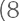 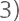 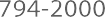 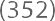 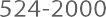 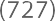 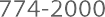 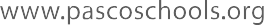 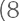 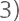 